Jihovýchodní AsieŽivot více než poloviny lidí na světě závisí na rýži, jejíž tradiční oblastí pěstování je jihovýchodní Asie. V prvním videu se seznámíme nejen s pěstováním rýže a nejrůznějšími způsoby jejího využití, ale představíme i mnohé významy, které má rýže pro asijskou kulturu.Navštívíme také Indonésii, kde původní tropické deštné lesy nahrazují rozsáhlé plantáže určené pro pěstování palmy olejné. Uvidíme důsledky devastace krajiny na Borneu a zjistíme, jak můžeme my sami přispět k omezení produkce palmy olejné.Na závěr si připomeneme jeden z nejkrvavějších konfliktů druhé poloviny 20. století v jihovýchodní Asii, za nimž stáli Rudí Khmerové.Video 1: Asie: RýžeVideo 2: Borneo: Tropický deštný les v ohroženíVideo 3: Teror Rudých Khmerů v KambodžiNa základě informací ve vhodné statistické databázi na internetu vyber z následující nabídky země jihovýchodní Asie, kde pracuje více než polovina ekonomicky aktivních obyvatel v zemědělství: Malajsie, Indonésie, Thajsko, Laos, Filipíny, Barma.Po zhlédnutí videa 1 doplň do textu chybějící informace o pěstování rýže.Přes 		 % rýže se pěstuje a konzumuje v Asii. Rýžová pole jsou po sklizni zaplavena vodou a předpěstované rostliny se sázejí do úrodného bahna. Pod hladinou rýžovišť za nepřístupu vzduchu hnijí organické zbytky, čímž vzniká 		. Ten je mnohonásobně silnějším skleníkovým plynem než oxid 			. Pěstování rýže se tak významnou měrou podílí na 				. Existuje velké množství druhů rýže, zrna lepkavé rýže se například používají k přípravě 		 jídel. Většina vietnamských školáků snídá 			, která je dobře stravitelná, neobsahuje lepek ani cholesterol a obsahuje jen minimum tuku. 		 papír se používá k výrobě oblíbených jarních závitků. Džinisté v Indii vytvářejí ze zrníček rýže svastiku, tisíce let starý indický symbol 		.V současné době tropické deštné lesy na Borneu ubývají, jednou z příčin je kácení a vypalování lesa kvůli zemědělské půdě. Zhlédni video 2 a urči, zda jsou následující tvrzení pravdivá. Chybná tvrzení oprav.Palma olejná pochází z rovníkové Ameriky. PRAVDA X NEPRAVDAPalmový olej je dnes nejobchodovanějším tukem na světě. PRAVDA X NEPRAVDAPěstování palmy olejné je hlavní příčinou odlesňování Malajsie a Indonésie. PRAVDA X NEPRAVDAKácení tropického lesa a vysazování palmových plantáží ohrožuje místní šimpanze. PRAVDA X NEPRAVDAUveď alespoň dva příklady, jak pěstování palmy olejné v Indonésii ohrožuje místní obyvatele a přírodu.………………………………………………………………………………………………………………………………………………………………………………………………………………Řekněte STOP palmovému olejiPalmový olej je obsažen asi v polovině všech potravinářských výrobků (margaríny, tuky na smažení, majonézy, omáčky, bramborové hranolky, chipsy, sušenky, jemné pečivo, zmrzlina, čokoláda, ztužené rostlinné tuky, instantní polévky a mléka, cukrovinky, výživy pro kojence), v kosmetice (šampony, krémy, pěny na holení a mýdlo), v krmivech pro zvířata, v průmyslových mazivech a v biopalivech.Od roku 2014 je v platnosti nařízení EU, na základě kterého je uvádění přesného druhu rostlinného oleje na etiketě výrobků povinné. Takovéto nařízení nám dává možnost etické volby. Můžeme se rozhodnout, jestli dáme přednost výrobku, který obsahuje palmový olej, anebo budeme kupovat oleje, které jsou po stránce ekologické produkované nějakým udržitelnějším způsobem, ideálně oleje místní produkce, což v Evropě znamená slunečnicový, řepkový či olivový olej.(Zdroj: https://www.ochranazvirat.cz/2022/02/01/1-unor-svetovy-den-bez-palmoveho-oleje/, upraveno)Zjisti datum, na které připadá Mezinárodní den bez palmového oleje.………………………………………………………………………………………………………Navštiv místní obchod s potravinami a najdi příklady tří výrobků (cukrovinky, chipsy, instantní potraviny…), které obsahují palmový olej, a tří alternativ bez palmového oleje.Tab.: Příklady výrobků s palmovým olejem v našem obchodě s potravinamiTab.: Příklady výrobků bez palmového oleje v našem obchodě s potravinamiAni oblasti jihovýchodní Asie se ve 2. polovině 20. století nevyhnuly konflikty a občanské války. Jeden z nejkrvavějších se odehrál v Kambodži. Na základě informací ve videu 3 zjisti:Jak se jmenoval vůdce Rudých Khmerů?………………………………………………………………………………………………………Kolik procent obyvatel země Rudí Khmerové popravili?………………………………………………………………………………………………………Jakých činů se Rudí Khmerové v Kambodži dopouštěli?………………………………………………………………………………………………………………………………………………………………………………………………………………………………………………………………………………………………………………………………………………………………………………………………………………………………………………………………………………………………………………………………………………………………………………………………………………………………………………………………………………………………………………………………………………………………………………………………………………………………………………………………………………………………………………………………………………………………………Co jsem se touto aktivitou naučil/a:………………………………………………………………………………………………………………………………………………………………………………………………………………………………………………………………………………………………………………………………………………………………………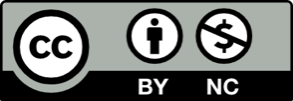 Název výrobkuVýrobce Název výrobkuVýrobce 